BallotNo. 01/2019/VPB - PLYKCĐPurposePursuant to legal regulations and VPBank’s Charter, the Board of Directors of VPBank shall hereby seek the shareholders’ opinion on some items presented in part III. Shareholder’s informationName: 	No of shareholder register: 	Address:	Phone number:	Fax:	ID/passport/business licence:	 date of issuance:	place of issuance:	Number of shares held at the time of polling:	 (shares)Issues to be opined and voted.The passing of separate and consolidated financial statements 2018 audited by Ernst and Young Vietnam Company Limited. The full financial statements have been published on VPBank website: https://www.vpbank.com.vn/sites/default/files/pictures/VPB%2031.12.18%20-%20FS%20-%20VAS%20-%20consol%20-%20E.pdfhttps://www.vpbank.com.vn/sites/default/files/pictures/VPB%2031.12.18%20-%20FS%20-%20VAS%20-%20Separate%20-%20E.pdfThe profit distribution plan for 2018:  Based on the audited financial statement, the Board of Directors seek for the shareholders’ opinion about the passing of the plan for distributing profit earned in 2018 as follows: (*) Note: figures from audited consolidated financial statements Total undistributed profit in 2018 of VND 3,431,177 million after appropriation as indicated above shall be fully used to fund VPBbank operations.For effective execution of the plan for distributing profit and in accordance with the State Bank of Vietnam’s (SBV) policies, it is proposed that the AGM delegate and authorize the Board of Directors to decide on the plan for distributing profit and appropriating funds 2018 for VPBank and its subsidiaries as per legal regulations and the SBV’s regulations.Voting method and deadline:Please tick “x” or “” on the checkboxes under each item in section III above.Please provide a signature (of a representative with legal authorization or legal representative, and seal in case of institutional shareholder) at the signature space below. The shareholder’s ballot shall be put into an envelop and sent to Board of Directors Office on level 28 of VPBank Tower at No. 89 Lang Ha street, Lang Ha ward, Dong Da district, Ha Noi by the deadline of 5:00 PM, March 11, 2019. The postmark date shall be considered the date of sending the ballot.Enterprise: Vietnam Prosperity Joint Stock Commercial Bank (VPBank)Head office: 89 Lang Ha street, Lang Ha ward, Dong Da district, HanoiTel.:	(84 – 4) 39288869				Fax: (84 – 4) 39288867Operating license No.: 0042/NH-GP dated 12 August 1993 issued by SBV.Business license No: 0100233583 originally issued by Department of Planning and Investment on September 8, 1993; 41 revision issued on November 27, 2018.DRAFT             RESOLUTIONS OF ANNUAL GENERAL MEETING OF VPBANKPursuant to Law on Credit Institutions No. 47/2010/QH12 and Law No. 17/2017/QH14 on amendments and supplements to Law on Credit Institutions Pursuant to Law on Enterprises No. 68/2014/QH13Pursuant to VPBank’s Charter 2018Pursuant to Minutes of Ballot Counting dated......Considering the result in the Minutes of Ballot Counting (ballot form No. 01/2019/VPB-PLYKCĐ dated 27 February 2019), VPBank’s Annual General Meeting has passed the followings resolution:Consolidated and standalone financial statements 2018 audited by Ernst and Young Vietnam Limited. Profit distribution plan 2018, in particular:  (*)Note: figures from audited consolidated financial statementsTotal undistributed profit in 2018 of VND 3,431,177 million after appropriation as indicated above shall be fully used to fund VPBbank operations..Delegate and authorize the Board of Directors to decide on the plan for distributing profit and appropriating funds 2018 for VPBank and its subsidiaries as per legal regulations and the SBV’s regulationsThe resolutions shall take effect on March 11, 2019. VPBank’s BOD shall take responsibily for executing the resolutions. 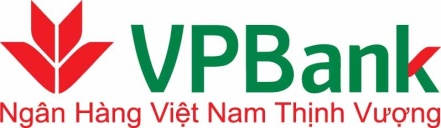 VIETNAM PROSPERITY JOINT STOCK COMMERCIAL BANK 89 Lang Ha, Lang Ha street, Dong Da ward, Ha NoiBusiness licence No. 0100233583 issued by Ha Noi Department of Planning and Investment 41st revision issued on  Nov. 27, 2018Hanoi, February 27, 2019 Agree Disagree     Abstain No.ItemAmount(VND million)1VPBank’s consolidated profit after tax (*)         7,355,568 2Total appropriation to reserves         3,924,391 2.1Capital supplementary reserve (mandatory) (*)           367,779 2.2Financial reserve (mandatory ) (*)           735,428 2.3Investment and development fund          2,821,184 3=1-2Undistributed profit in 2018 after fund appropriation         3,431,177  Agree Disagree     Abstain CHAIRMAN OF THE BOARD OF DIRECTORSsignedNGO CHI DZUNGNo.ItemAmount(VND mil.)1VPBank’s consolidated profit after tax (*)         7,355,568 2Total appropriation to reserves         3,924,391 2.1Capital supplementary reserve (mandatory) (*)           367,779 2.2Financial reserve (mandatory ) (*)           735,428 2.3Investment and development fund          2,821,184 3=1-2Undistributed profit in 2018 after fund appropriation         3,431,177 Recipients:VPBank ShareholdersBOD, SBBOD office (filing)Hanoi,                     2019ON BEHALF OF THE BOARD OF DERECTORSCHAIRMANNGO CHI DZUNG